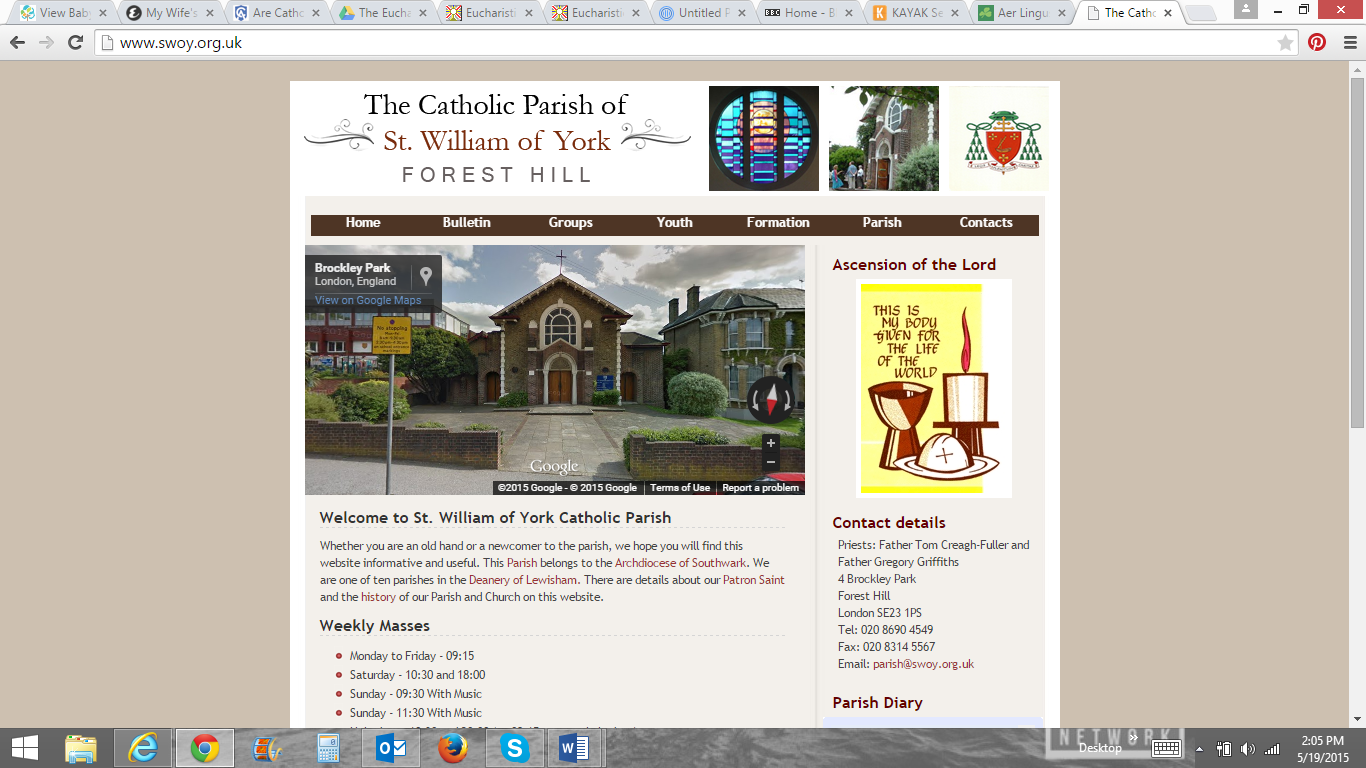 PARISH REGISTRATION FORMDIRECTIONS ON COMPLETING FORM 	 ***RETURN TO PARISH OFFICE ONCE COMPLETED***This registration form will be used to register you and your details to the parish office. The questions will help us to better get to know you and the needs of the parish - thank you for your cooperation in answering them. An appendix is available from the Parish Office if you should like to know why any of the data is being collected and what the intended use is for it. If you have any questions, please contact the Parish Office. Please begin with the Adult(s) in the household and then there is opportunity to answer for children and other household members. CONTACT FOR QUESTIONS – Parish Office Tel: 020 8690 4549 or Email:foresthill@rcaos.org.uk  ADULT(S) IN HOUSEHOLDCHILDREN UNDER 18 IN YOUR HOUSEHOLD:* Required OTHER ADULT FAMILY MEMBERS LIVING WITH YOU (ex. Young adult 18+, elderly relative) * Required HOUSEHOLD MASS ATTENDANCEAs a household, which Mass do you MOST REGULARLY attend: 18:00 Saturday Vigil 9:30 Sunday 11:30 SundayOther Parish If you attend another parish/Mass service, could you tell us where and/or why?GIFTAID	If you are a tax payer, did you know that for every £1 you donate to the church the Government will add 25p? Would you like to learn more about the GiftAid scheme?I already use GiftAid	No, thank you.	Yes , please!PARISH INVOLVEMENTPlease indicate areas that you are already involved in or that you would like to be involved in so that teams looking for new members can contact you with more information. Boxes to enter the codes for the various activities are on the next page. PARISH INVOLVEMENT (CONT’D)Please enter codes from the previous page (ex. for Altar Serving use code A5, for Drama Group C4) in the marked boxes below.OTHER INFORMATIONAre there other talents and skills you might be able to offer the Parish? Please indicate which member of the household the talents/skills belong to. (ex. Technology, organization, artist, fundraising)How might the Parish be able to assist you? Is there any other information you feel we need to know?APPENDIXBelow are the explanations for collecting the various information. We hope to preemptively answer any questions you may have about why we are collecting this information and what we plan to do with it. If you have any further questions or concerns, please get in touch with the Parish Office.Basic & Demographic Information: Used as a census of who belongs to the parish (catering for needs of parish)Gender: To direct to perhaps mens/womens if interestedName: To know whom we’re addressingBirthday: To know how best to meet the needs of the parish and that we are catering to different age groups; Have dropped the date and only need month and year to keep it more secure for youMarital Status: Get a sense of how many weddings, ceremonies, vow renewals might be happening; cater to the needs of the communityAddress: To be able to contact; get a sense of our parish reach and where members come from; to be able to update parish recordsTelephone: To be able to contact E-Mail: Option to receive emailed newsletter; to contactReligion: To gives us an accurate picture of the makeup of our diverse community Nationality: Demographic purposes; directing to relevant celebrations or groups that you might be interested in sharing inEthnicity (optional): To know the demographics of our parish and cater for cultural diversityOccupation (optional): To know the talents of our parishioners, we’d like to capture the different occupations we have within the parish and we can get a sense of who we might turn to for advice or expertiseChild Name: To know who to address Child Birthday: To know get a sense of what ages of children the parish is to prepare and cater for Child Sacraments: To prepare efficiently for who might be coming up for sacramental preparations Child School or College: To be able to plan catechesis for those at non-catholic schools; to know when school trips or activities might interfere with parish events, etcOther Family Members Info: To determine if there is a way the parish can minister to you better or offer pastoral care Mass Attendance: So we can better plan as a parish our services and events Elderly Family Member Info: To know if we could minister to members of your family such as bringing the Eucharist or visiting Giftaid: We want to maximize the amount of money we receive from the government and to capture anyone who might be interested in learning more about this important schemeParish Involvement: Build the work of the parish, see where your skills meet the needs of the parish, to get information to those who are thinking about getting involved in somethingTalents and Skills: Carrying on from our Time, Talent, and Treasure initiatives within the parish, we’d like to know what skills you might be able to offerADULT 1ADULT 2*Male/ FemaleMale OtherFemaleMale OtherFemale*First Name*Last Name*Date of Birth(mm/yyyy)_______/ _________________/ __________Marital StatusYear Joined Parish ____________________*Address*PostcodeHome Telephone_____ _____ _____________ _____ ________Mobile Telephone_____ _____ _____________ _____ ________Email*Would you like to receive the Newsletter and other important parish information by email? YESNOYESNO*Religion *NationalityEthnicity(optional)Occupation(optional)CHILD 1CHILD 2CHILD 3*First Name*Last Name*Male/FemaleMaleFemaleMaleFemaleMaleFemale*Date of Birth(/mm/yyyy)BaptismYesNoYesNoYesNo1st CommunionYesNoYesNoYesNoConfirmationYesNoYesNoYesNoSchool or College*First Name*Last Name*Date of Birth(/mm/yyyy)*Relationship to YouMass AttendedDo you have any elderly (Catholic) relative in a care home or a nursing home in the parish area who is not able to attend Mass? If so, please give details below:AOUR LITURGYBYOUTH ACTIVITYCOUR BEAUTIFUL CHURCH1Eucharistic Ministry111-15 Youth Group1Flower arranging2Ministry of the Word (Reading)215+ Youth Group2Making Art for the Church3Playing an instrument3Baby and Toddler Playgroup3Church cleaning4Singing4Brownies4Drama Group5Altar Serving5Scouts5Building maintenance6Organising the Offertory6Cubs6Fundraising7Children's Liturgy7Stewarding8Little Ones' Liturgy (Toddlers)9Family Mass10Welcoming/Narthex TeamDSACRAMENTAL PREPARATIONESOCIAL & PARISH LIFEFCARING AND OUTREACH1Rite of Catholic Initiation of Adults (Journey in Faith)1Catholic Women's League1Visiting the sick2Baptism Preparation2Men's Group2Offering lifts to weekday, Sunday or special masses3First Communion Preparation3Running Cafe York (rota: once a month after Mass)3The Justice and Peace Group4Confirmation Preparation4Catering for events4The Catholic Women's League5Marriage Preparation5South London Citizens6The Knights of St Columba7St Vincent de PaulPERSONALREADY INVOLVED ININTERESTED IN LEARNING MORE ABOUTExampleE4, F2C1, A3ADULT 1ADULT 2